Sheffield & Hallamshire County Football Association Ltd. 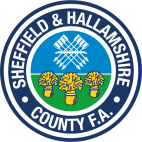 Clegg House, 204 Meadowhall Road, Sheffield, S9 1BN.Nomination Form – Elected Trustees (The Board) This Nomination Form (plus CV and resume) should be completed and submitted to the County FA by the nominee wishing to stand for election to the Board.  Two existing Council members must support the nomination. Council members supporting the nomination do not need to sign this Nomination Form, they must however e-mail confirmation of their support to the County FA* from a recognised club or individual account prior to the closing date: [Friday 23rd October - 5pm]  Proposer & SeconderThe following Council members hereby support the above for nomination to the Board of Trustees/Directors.  Name of nominee Name                     Address of nomineeHouse No            Road                       Town City            Postcode             Member organisation of which the Nominee is a representative Name                    Position held with the above member organisation. Position               Proposer Council member proposing the nomination.   Name                  Signature          Please e-mail confirmation of support*Date                       Seconder Council member seconding the nomination.Name                Signature       Please e-mail confirmation of support*Date                     Nominee This Nomination Form must be returned via e-mail* by the person wishing to stand for election to The Board by: Friday 23rd October – 5pm Supporting e-mails from two existing Council members to be sent to the following address prior to the above closing date/time: *simon.frost@sheffieldfa.comI have attached a CV.                                  (a CV detailing relevant experience must be submitted with this nomination) I have attached a resume (up to 500 words).                  (a resume detailing why you should be elected to the Board of Trustees/Directors must be submitted with this nomination) Name              Date            